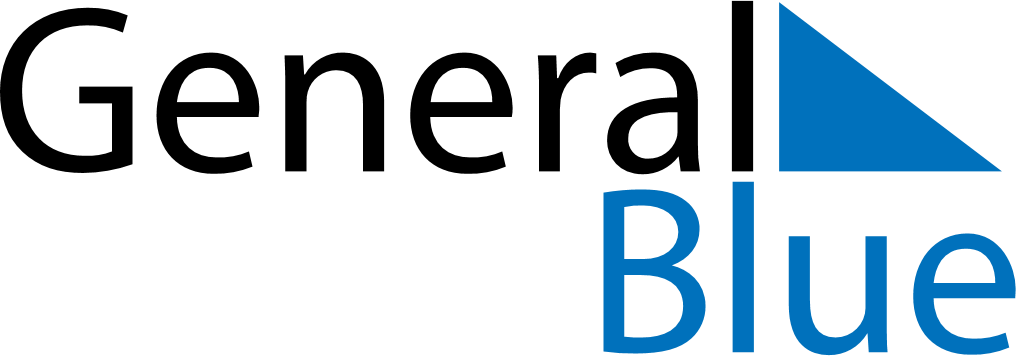 May 2027May 2027May 2027May 2027May 2027May 2027EcuadorEcuadorEcuadorEcuadorEcuadorEcuadorSundayMondayTuesdayWednesdayThursdayFridaySaturday1Labour Day234567891011121314151617181920212223242526272829The Battle of Pichincha3031NOTES